PREMIJA OSIGURANJA
01.01.-31.10.2009. godine
PREMIJA I ŠTETE PODRUŽNICA DRUŠTAVA SA SJEDIŠTEM U RS
01.01. - 31.10.2009.godineNeživotna osiguranjaŽivotna osiguranjaRedni br.Naziv društvaFBIHRSUkupnoUčešće
%FBIHRSUkupnoUčešće
%UkupnoUčešće
%1ASA7,047,7527,047,7522.977,047,7522.452Bosna-Sunce37,170,1563,091,66140,261,81716.971,260,1991,260,1992.5241,522,01614.453Camelija7,989,105264,0358,253,1403.488,253,1402.874Croatia23,861,406286,60924,148,01510.185,277,56618,1605,295,72610.5729,443,74110.255Euroherc29,632,3852,089,87931,722,26413.3731,722,26411.046Grawe886,698886,6980.3714,461,77414,461,77415,348,4725.347Helios0.00322,437322,4370.64322,4370.118Hercegovina5,179,3165,179,3162.181,036,7291,036,7292.076,216,0452.169Lido8,865,8418,865,8413.748,865,8413.0910Merkur BH177,190105,314282,5050.1212,483,5801,603,38814,086,96928.1314,369,4745.0011Sarajevo43,178,53443,178,53418.202,026,9792,026,9794.0545,205,51315.7312Triglav BH25,143,75025,143,75010.601,726,8571,726,8573.4526,870,6079.3513Uniqa15,901,012613,06416,514,0766.969,773,54492,6519,866,19519.7026,380,2719.1814VGT19,944,29134,97119,979,2628.4219,979,2626.9515Zovko5,804,0865,804,0862.455,804,0862.02Ukupno230,781,5236,485,533237,267,056100.0048,369,6651,714,19950,083,864100.00287,350,920100.00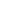 Redni
br.Naziv društvaNeživotna osiguranjaŽivotna osiguranjaUkupno1Brčko Gas188,591-188,5912Bobar19,663-19,6633Drina31,195-31,1954Jahorina78,923-78,9235Kosig Dunav254,685-254,685Ukupno573,057-573,057